Fingerspiele (ab 2 Jahren)Material:abwaschbarer Filzstift (non-permanent), Wachsstift Durchführung:Auf die einzelnen Fingerkuppen kannst du kleine Gesichter, in deinen Handteller ein kleines Schälchen mit einem Löffel malen.Bei „Das ist Familie Humpelfuß …“ drehst du deine Hand mit dem Handrücken zu deinem Kind und wackelst mit den ausgestreckten Fingern. Dann machst du eine Faust, drehst die Handinnenseite zu deinem Kind und beginnst mit dem Daumen. Ein Finger nach dem anderen wird hoch gestreckt … - und siehe da: Am Ende ist schließlich die (gemalte) Schale mit dem Apfelmus im (Handteller) zu sehen. Das ist Familie Humpelfuß,                                                                           alle Finger ausgestrecktdie isst so gerne ApfelmusDer Vater ist ganz dick und rund,                                                                 Daumensagt „Apfelbrei, der ist gesund!“Die Mutter, die ist lang und dürr:                                                                 Zeigefinger„Hmm, Apfelmus, da schwärm´ ich für!“Der Sohn ist stark und sehr gescheit,                                                          Mittelfingerwill Apfelmus zu jeder Zeit.Die Tochter, die ist zart und schlank,                                                          Ringfingerdoch ohne Mus, da wird sie krank!  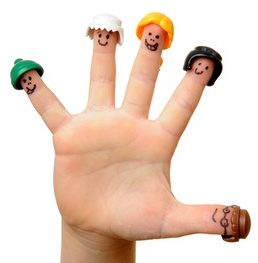 Und der kleinste Humpelfußschreit: „Jetzt gibt´s endlich Apfelmus!“                                                           Kleiner Finger    Eine andere lustige Variante:Der ist fleißig und will Körner säen.                                                            DaumenDer hilft mit und will es dann mähen.                                                        ZeigefingerDer will es mahlen und verpacken.                                                             MittelfingerDer freut sich, will daraus was Leckeres backen.                                      RingfingerDer Kleine aber, der wird sich drum reißen,                                              Kleiner Fingerendlich ins leckere Brot zu beißen.                     